.Sequence of dance:-Tag1 after finishing Wall 2, facing 6:00Restart after finishing S3 of Wall 4, facing 3:00Tag1 after finishing Wall 6, facing 9:00Tag2 after finishing S3 of Wall 8, facing 6:00Intro: 32 counts from heavy beatsTag 1(4 counts)Tag 2 (28 counts)Main dance: 32 countsS1. WALK, WALK, KICK BALL CHANGE, STEP, PIVOT ¼ L, STEP, PIVOT ¼ LS2. HEEL GRIND, COASTER STEP, FWD, RECOVER, ½ CHA CHA TURN LS3. FWD ROCK, RECOVER, ½ CHA CHA TURN, ½ CHA CHA TURN, BACK ROCK, RECOVERS4. KICK BALL POINT, KICK BALL POINT, FWD, TOGTHER, ¼ L SIDE, TOGETHERHappy dancing!Contact Sally Hung: hung1125@gmail.comI'm Outta Love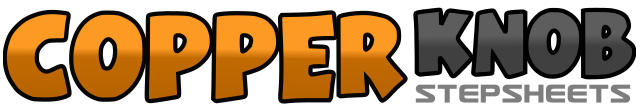 .......Count:32Wall:4Level:Easy Intermediate.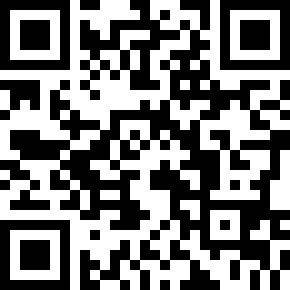 Choreographer:Sally Hung (TW) - March 2018Sally Hung (TW) - March 2018Sally Hung (TW) - March 2018Sally Hung (TW) - March 2018Sally Hung (TW) - March 2018.Music:I'm Outta Love - AnastaciaI'm Outta Love - AnastaciaI'm Outta Love - AnastaciaI'm Outta Love - AnastaciaI'm Outta Love - Anastacia........1,2,3,4Hip rolls clockwise full turn twice1,2,3,4Touch R to the R, touch R beside L, step R to the R, drag L toward R5,6,7,8Touch L to the L, touch L beside R, step L to the L, drag R toward L9,10,11,12Walk around anticlockwise full turn on R-L-R-L13,14,15,16same as tag 117-28Repeat 1-121,2,3&4Walk fwd on R-L, kick R fwd, step on ball of R, step L in place5,6,7,8Step R fwd, pivot ¼ turn L, step R fwd, pivot ¼ turn L1,2,3&4Grind R heel, step L in place, step back on R, step L together, step R fwd5,6,7&8Step L fwd, recover onto R, ½ cha cha turn on LRL1,2,3&4Rock R fwd, recover onto L, ½ cha cha turn R on RLR5&6,7,8½ cha cha turn R on LRL, rock back on R, recover onto L1&2,3&4Kick R fwd, step on ball of R, touch L to the L, kick L fwd, step on ball of L, touch R to the R5,6,7,8Step R fwd, touch L beside R, ¼ turn L stepping L to side, touch R beside L